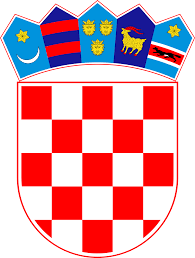 	Sukladno Pravilniku o načinu i postupku zapošljavanja u Osnovnoj školi Supetar, privremeno posebno Povjerenstvo za provedbu natječaja za radna mjesta: tajnik/ica na neodređeno puno radno vrijeme (40/40) sati ukupnog tjednog radnog vremena i kuhar/ica na neodređeno nepuno radno vrijeme (10/40) sati ukupnog tjednog radnog vremena, objavljujeOBAVIJESTo vremenu održavanja i načinu procjene kandidata	Procjena kandidata provodi se u cilju prethodne provjere znanja i sposobnosti kandidata koji ispunjavaju formalne uvjete natječaja raspisanih dana 29. siječnja 2024. godine za radna mjesta: tajnik/ica na neodređeno puno radno vrijeme (40/40) sati ukupnog tjednog radnog vremena i kuhar/ica na neodređeno nepuno radno vrijeme (10/40) sati ukupnog tjednog radnog vremena.	Prethodnoj provjeri znanja i sposobnosti mogu pristupiti samo kandidati koji ispunjavaju formalne uvjete natječaja. Kandidati koji ispunjavaju formalne uvjete iz natječaja biti će pozvani na procjenu putem elektroničke pošte i Poziva objavljenog na mrežnoj stranici Škole.	Procjena kandidata za radno mjesto tajnik/ica na neodređeno puno radno vrijeme (40/40) sati ukupnog tjednog radnog vremena, sastoji se od pisanog testiranja iz poznavanja propisa i razgovora s kandidatima.	Procjena kandidata za radno mjesto kuhar/ica na neodređeno nepuno radno vrijeme (10/40) sati ukupnog tjednog radnog vremena sastoji se od razgovora s kandidatima.	Za radno mjesto tajnik/ica na neodređeno puno radno vrijeme (40/40) sati ukupnog tjednog radnog vremena, provest će se pisano testiranje iz poznavanja propisa dana 21. veljače 2024. godine s početkom u 11:00 sati.Razgovor s kandidatima provest će se istoga dana, nakon provedbe pisanog testiranja kandidata.PRAVNI I DRUGI IZVORI ZA PRIPREMU KANDIDATA ZA TESTIRANJE:-Zakon o radu („Narodne novine“ broj: 93/14, 127/17, 98/19, 151/22, 64/23)-Zakon o odgoju i obrazovanju u osnovnoj i srednjoj školi („Narodne novine“, broj: 87/08, 86/09, 92/10, 105/10, 90/11, 5/12, 16/12, 86/12, 94/13, 136/14, 152/14, 7/17, 68/18, 98/19, 64/20, 151/22 i 156/23)-Temeljni kolektivni ugovor za službenike i namještenike u javnim službama („Narodne novine“, broj: 56/22, 127/22, 58/23, 128/23)-Kolektivni ugovor za zaposlenike u osnovnoškolskim ustanovama („Narodne novine“, broj: 51/18)	Za radno mjesto kuhar/ica na neodređeno nepuno radno vrijeme (10/40) sati ukupnog tjednog radnog vremena,  provest će se razgovor dana 21. veljače 2024. godine s početkom u 12:15 sati.Pisano testiranje kao i razgovor održat će se u prostorijama Osnovne škole Supetar  na adresi Porat 25, 21400 Supetar.Svi kandidati dužni su sa sobom imati odgovarajuću identifikacijsku ispravu (važeću osobnu iskaznicu, putovnicu ili vozačku dozvolu).Ako kandidat ne pristupi pisanom testiranju i/ili razgovoru smatrat će se da je povukao prijavu na natječaj.			          	PRIVREMENO POSEBNO POVJERENSTVO ZA PROVEDBU NATJEČAJAREPUBLIKA HRVATSKA                                                                                                      OSNOVNA ŠKOLA SUPETARPorat 25, 21400 Supetar                                                                                                    KLASA: 112-02/24-01/2                                                                                                                                        URBROJ: 2181-283-24-7                                                                                                           Supetar, 31. siječnja 2024. godine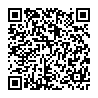 